С 1 ноября по 1 декабря 2019 года  Управлением Главы Республики Северная Осетия – Алания по вопросам противодействия коррупции,  государственной гражданской службы и кадров Администрации  Главы  Республики Северная Осетия – Алания  и  Правительства Республики Северная Осетия – Алания прошел конкурс  детских рисунков «Дети против коррупции». Обучающиеся МБОУ СОШ № 26 приняли в нем активное участие.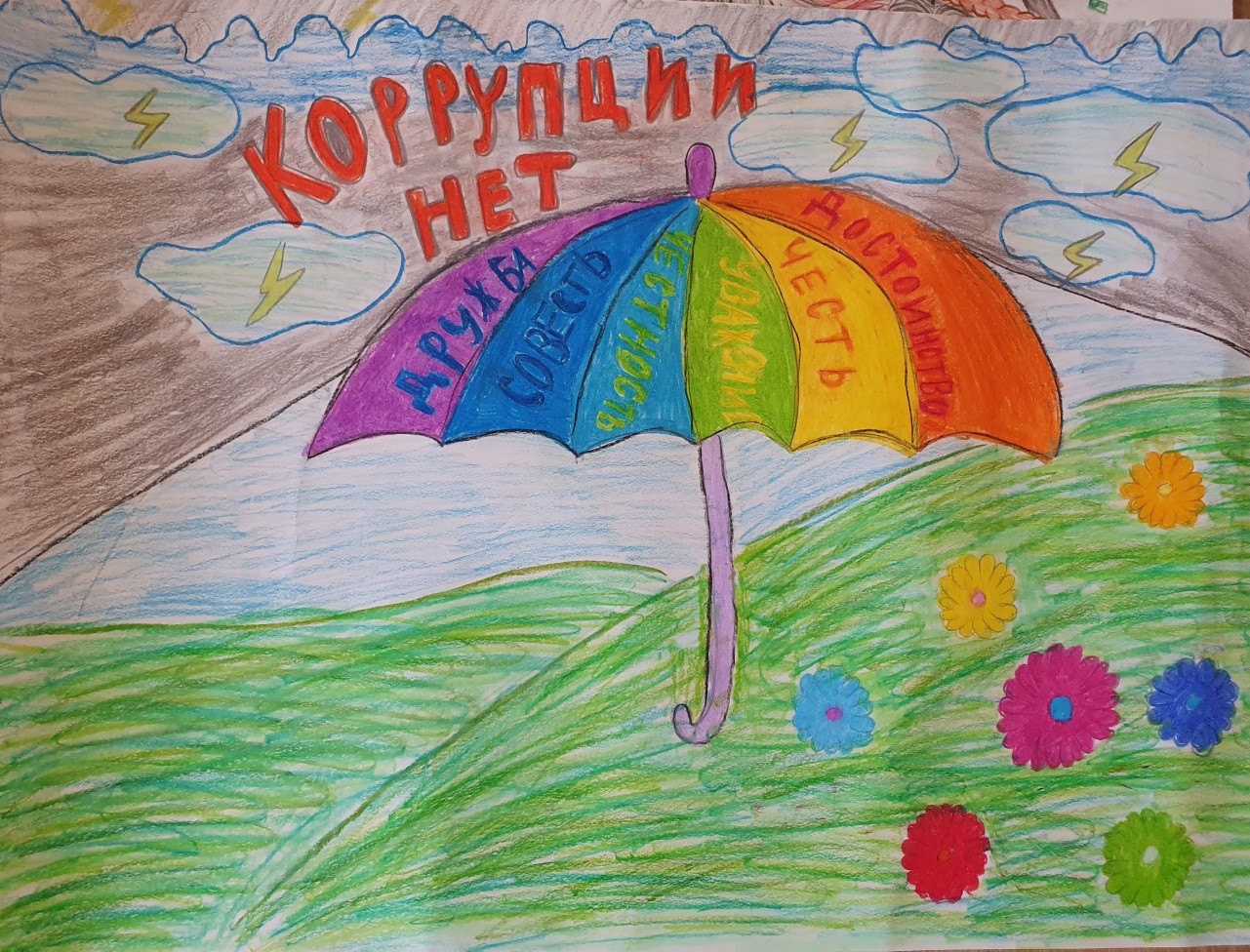 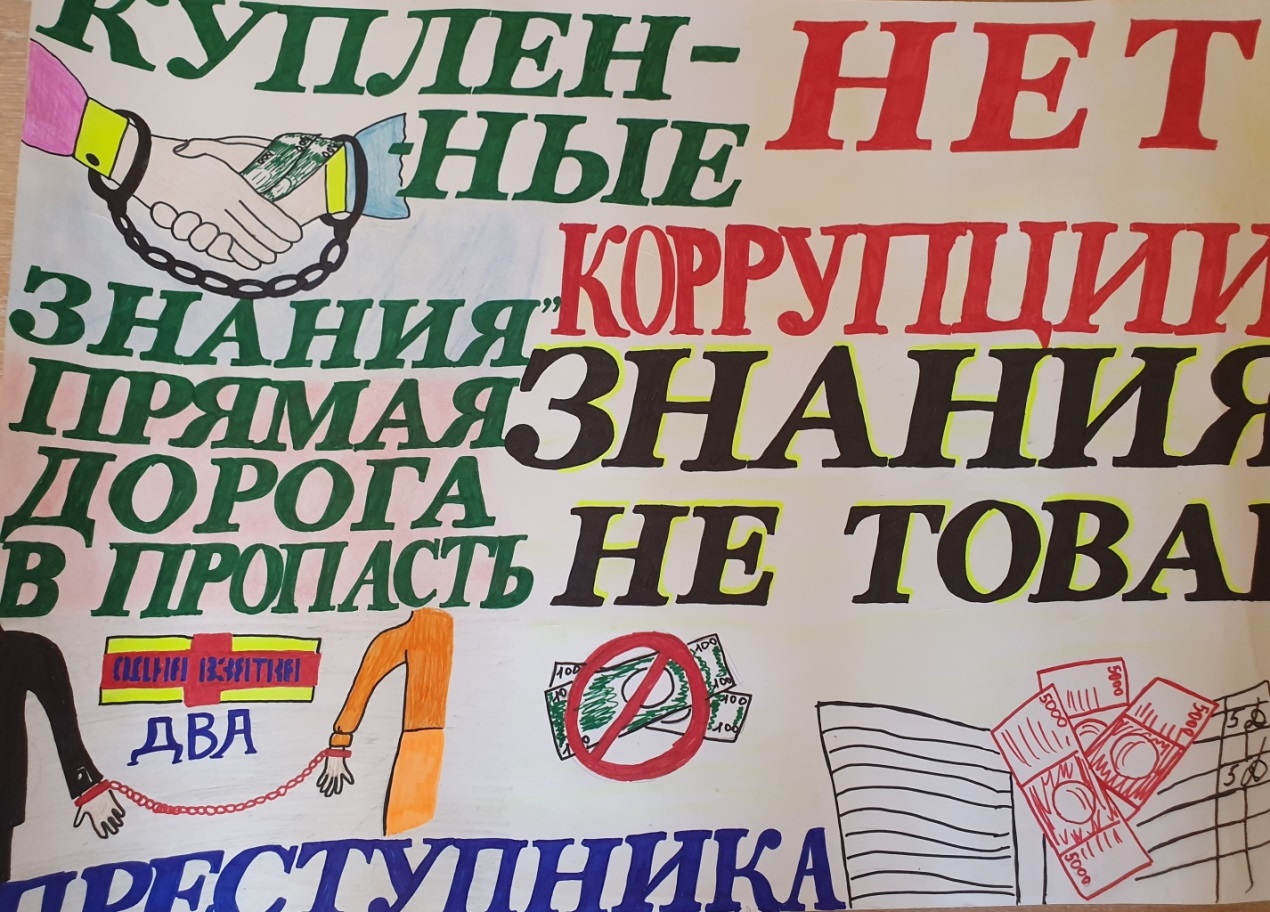 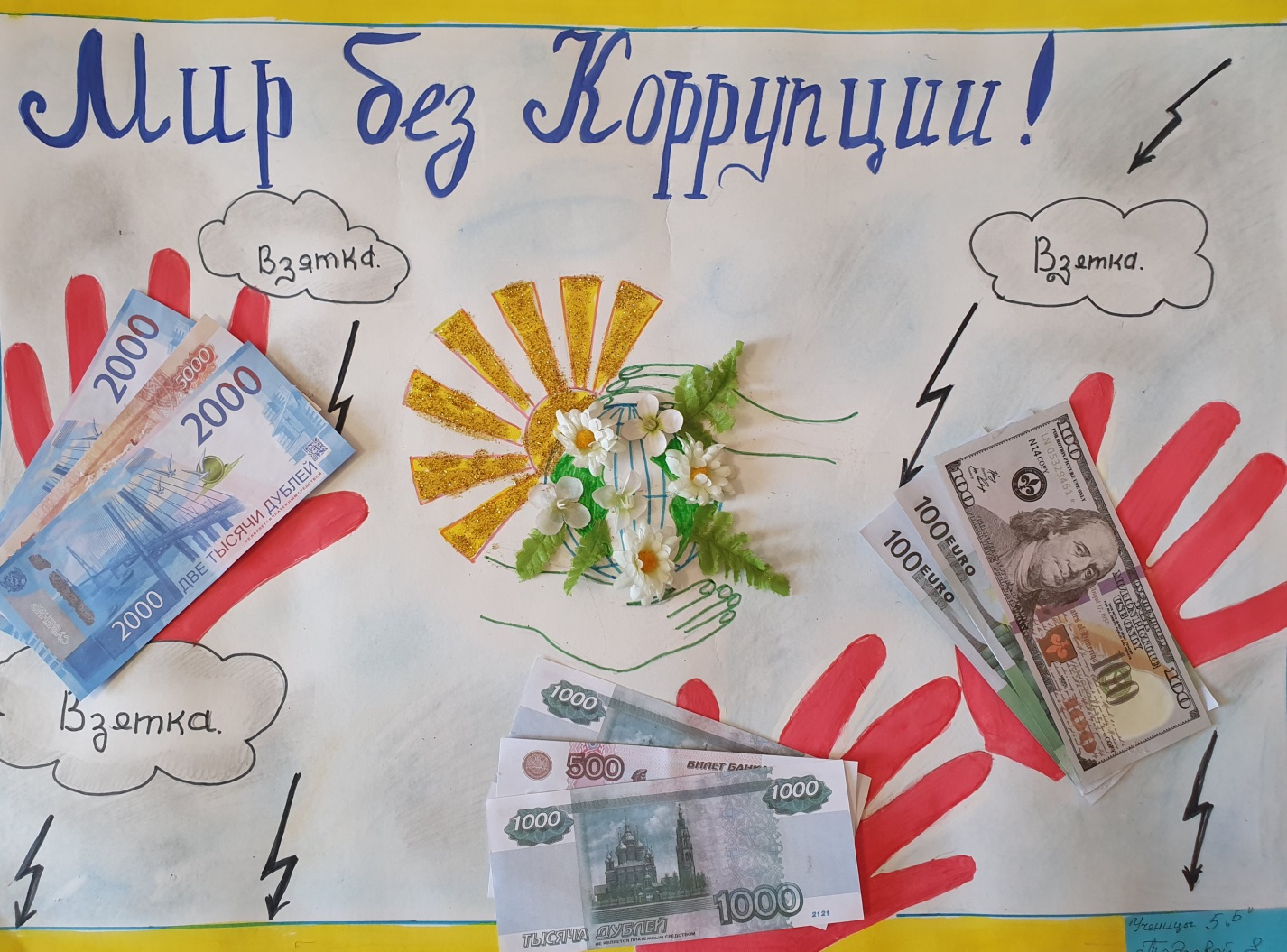 